Dear Parents and Students,I was so proud of our students on yesterday’s field trip! They were well-behaved and engaged in the activities! If you have not already done so, please check out the photos from the trip on Classdojo/stories.This Tuesday we will be attending Santa’s Workshop! If you would like your child to shop, please complete the shopping list and send in cash (no checks this year) by Tuesday! The shopping list and more details can be found in the PTO folder from this past week. Tuesday is also our first $1 denim dress day. Students may pay a $1 and wear jeans and a shirt of their choice on Tuesday. Please see the Student Handbook (on the school website) for more information.  Friday is our Ground Breaking ceremony for the new school and church buildings! Feel free to join us at 11am on the side of the church as we bless this building process! Look for report cards to come home on Friday also! Friday night is also the Barnes an Noble Book Fair to benefit our school! Bring the kids over to enjoys some read alouds and even get some Christmas Shopping done! This is sure to be a fun event! See the flyer in the PTO folder for more information.Have a wonderful weekend!  Mrs. Klinge          What are we learning?                          Religion: The Ten Commandments (continued); Lives of the SaintsLanguage Arts: Consonant blends spr-, str-, and thr-; Proper Nouns; Topic Sentences; Main Idea and Details; Reading diagramsMath: Adding two digit numbers; Sums of 15, 16, 17, and 18; Locating points on a number line; Identifying Angles Science: Habitats (continued)Upcoming Dates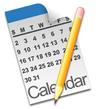 12/3 – Vision screenings – rescheduled date- Must complete a form to have your student’s vision checked - extras are available in the office12/4 - $1 denim dress day; 2nd grade is Secret Santa shopping 10-11am 12/7 –School Mass 9am – Ground breaking ceremony 11am -Join us for both! ; Report cards come home; Barnes and Noble Book Fair 5-9pm in Central Park store12/14 – Early Dismissal 11:30am – NO EXTENDED DAY available12/17 – Christmas Concert at Salem Fields Community ChurchSpelling wordsSpelling words can be found on SpellingCity.com under list #13 – The Secret Life of Trees OR on the Homework page of our class website (mrsklinge.weebly.com)